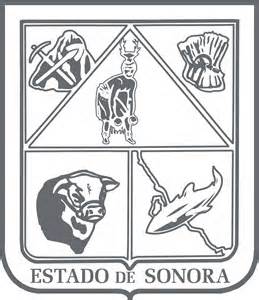    GOBIERNO DEL ESTADO DE SONORA     	05-DDO-P02-F01/REV.00  DESCRIPCIÓN DE PUESTO											ID: 1501-011OBJETIVORESPONSABILIDADESRELACIONES
MEDIDORES DE EFICIENCIADATOS GENERALES DEL PERFILGrado de estudios	Grado de estudios requerido y deseable.	Requerido:  	Deseable:¿El puesto requiere alguna especialización académica?		Carrera:	Licenciatura en Derecho		Área:	Laboral, Fiscal, Administrativa¿El puesto requiere experiencia laboral?La experiencia laboral requerida.Tiempo indeterminado en área Laboral, Fiscal y/o Administrativa¿La ejecución del puesto requiere del conocimiento del inglés o algún otro idioma?Grado de dominio del idioma inglés¿La ejecución del puesto requiere del conocimiento de manejo de computadora?Nivel de conocimientos de computación.¿Qué nivel de habilidad de trato con personas requiere el puesto?Habilidad de trato con personas.¿Cuál es el nivel de la responsabilidad gerencial necesaria?Nivel de responsabilidad gerencial¿Cuál es el resultado esencial del puesto?El resultado esencial del puesto y el resultado secundario más importante.En primer lugar: 
En segundo lugar:  En relación al servicio a la comunidad y a los objetivos sociales y políticos del Gobierno del Estado, su puesto:Orientación del puesto.Manejo de personal requeridoNúmero de personas a cargo del titular del puestoRecursos financieros a su cargo(M = 000; MM = 000,000 de pesos anuales)¿Si maneja recursos financieros, su responsabilidad sobre ellos es?Tipo de responsabilidad sobre los recursos financieros que maneja.Tipo de Análisis PredominanteMarco de actuación y supervisión recibidaDATOS DE APROBACIÓNInformación provista por:                                                      Información aprobada por:DATOS GENERALESDATOS GENERALESDATOS GENERALESDATOS GENERALESTítulo actual del puesto funcional:Actuario Dependencia/Entidad:Tribunal de Justicia Administrativa     Área de adscripción:Sala Superior del Tribunal de Justicia AdministrativaReporta a:MagistradoPuestos que le reportan:NingunoNotificar en tiempo y forma prescritos por ley, las diversas resoluciones y acuerdos.Elaborar las razones de cada una de las notificaciones.Llevar a cabo los embargos y diligencias ordenadas en los expedientes.Atender a los abogados que acuden a notificarse personalmente.Ratificar las diligencias que indique el Magistrado.Internas:Internas:a) Con las diversas dependencias del estado.b) Con los representantes de los ayuntamientos que acuden a requerir información.Externas:Externas:a) Abogados litigantes que acuden a notificarse.b) Con las personas que son parte en los juicios para su debida notificación. Número de notificaciones realizadas. Número de embargos realizados. Número de diligencias diversas.Sexo:Estado Civil:Edad:Entre 25 a 60 años. Nombre: Nombre:    Cargo:Actuario     Cargo:Magistrado